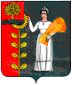 Администрация сельского поселения Демшинский сельсовет Добринского муниципального района Липецкой областиРоссийской ФедерацииПОСТАНОВЛЕНИЕ23.12.2021                       с. Демшинка                                        № 83О признании утратившим силу постановления № 73 «Об утверждении перечня главных администраторов доходов бюджета сельского поселения Демшинский сельсовет Добринского муниципального района Липецкой области» от 29.11.2021г.          В связи с приведением в соответствие с действующим законодательством нормативных правовых актов сельского поселения Демшинский сельсовет, руководствуясь Уставом сельского поселения Демшинский сельсовет, администрация сельского поселения Демшинский сельсоветПОСТАНОВЛЯЕТ:  Признать утратившим силу постановление № 73 от 29.11.2021г.  «Об утверждении перечня главных администраторов доходов бюджета сельского поселения Демшинский сельсовет Добринского муниципального района Липецкой области». Контроль за исполнением настоящего постановления оставляю за собой. Глава администрации                                                А.И. Двуреченских